Договор № _____на выполнение работ по замене деревянных оконных блоков на оконные блоки ПВХ в МАОУ «СОШ №1»г. Мегион                                                                                                                             «__» ________ 2021 г.
Муниципальное автономное общеобразовательное учреждение «Средняя общеобразовательная школа № 1», именуемое в дальнейшем «Заказчик», в лице директора Петряева Александра Владимировича, действующего на основании Устава, с одной стороны, и ________________________, именуемое в дальнейшем «Подрядчик», в лице ________________________________, действующего на основании _____________________, с другой стороны, вместе именуемые «Стороны», в соответствии с законодательством Российской Федерации и иными нормативными правовыми актами, заключили настоящий Договор о нижеследующем:1.Предмет Договора1.1. Подрядчик обязуется своевременно выполнить на условиях Договора работы по замене оконных блоков на окна ПВХ в помещениях МАОУ «СОШ №1» (далее – «Работы») и сдать результат работ Заказчику, а Заказчик обязуется принять результат работ и оплатить его.1.2. Состав и объем работ определяется в Спецификации (Приложение № 1 к настоящему Договору).1.3. Место выполнения работ: 628680, Ханты-Мансийский автономный округ – Югра, г. Мегион, ул. Свободы, д.6 (далее – «место выполнения работ»).2. Цена Договора и порядок расчетов2.1. Цена Договора является твердой, не может изменяться в ходе исполнения Договора, за исключением случаев, установленных Договором и (или) предусмотренных законодательством Российской Федерации.2.2. Общая цена Договора составляет _________ (_______________) рублей __ копеек, / НДС не облагается в соответствии с п. ___ ст. ____ Налогового кодекса Российской Федерации.*. (В случае если Подрядчик не является плательщиком НДС,  Заказчик указывает: «НДС не облагается»).Сумма, подлежащая уплате Заказчиком Подрядчику (юридическому лицу или физическому лицу, в том числе зарегистрированному в качестве индивидуального предпринимателя), уменьшается на размер налогов, сборов и иных обязательных платежей в бюджеты бюджетной системы Российской Федерации, связанных с оплатой Договора, если в соответствии с законодательством Российской Федерации о налогах и сборах такие налоги, сборы и иные обязательные платежи подлежат уплате в бюджеты бюджетной системы Российской Федерации заказчиком.2.3. В общую цену Договора включены все расходы Подрядчика, необходимые для осуществления им своих обязательств по Договору в полном объеме и надлежащего качества, в том числе все материалы, подлежащие к уплате налоги, сборы и другие обязательные платежи, и иные расходы, связанные с выполнением работ.2.4. Оплата по Договору производится в следующем порядке:2.4.1. Оплата производится в безналичном порядке путем перечисления Заказчиком денежных средств на указанный в Договоре расчетный счет Подрядчика.2.4.2. Оплата производится в рублях Российской Федерации.2.4.3. Расчет за выполненные работы осуществляется в течение 30 (Тридцати) календарных дней со дня подписания Заказчиком Акта сдачи-приемки выполненных работ или универсального передаточного документа либо, в случаях, предусмотренных Договором, со дня подписания Акта взаимосверки обязательств на основании представленных Подрядчиком счета и счета-фактуры.2.4.4. В случаях, предусмотренных пунктом 2.6 Договора, оплата выполненных работ производится в течение 10 (Десяти) рабочих дней со дня поступления Заказчику от Подрядчика денежных средств в счет уплаты в полном объеме начисленной и выставленной Заказчиком неустойки (штрафа, пени) и (или) возмещения Подрядчиком убытков, согласно предъявленным Заказчиком требованиям, на основании подписанных Заказчиком акта сдачи-приемки работ и представленных Подрядчиком счета и счета-фактуры или  универсального  передаточного документа.2.5. В случае начисления Заказчиком Подрядчику неустойки (штрафа, пени) и (или) предъявления требования о возмещении убытков, Стороны подписывают Акт взаимосверки обязательств по Договору, в котором, помимо прочего, указываются: сведения о фактически исполненных обязательствах по Договору, сумма, подлежащая оплате в соответствии с условиями Договора, размер неустойки (штрафа, пени) и (или) убытков, подлежащей взысканию, основания применения и порядок расчета неустойки (штрафа, пени) и (или) убытков, итоговая сумма, подлежащая оплате Подрядчику по Договору. В случае подписания Сторонами Акта взаимосверки обязательств по Договору оплата выполненных работ осуществляется Подрядчику за вычетом соответствующего размера неустойки (штрафа, пени) и (или) убытков согласно указанного Акта и на основании представленных Подрядчиком счета и счета-фактуры или  универсального  передаточного документа. 2.6. В случае, если при начислении Заказчиком Подрядчику неустойки (штрафа, пени) и (или) предъявления требования о возмещении убытков, Стороны не подписали Акт взаимосверки обязательств по Договору, указанный в п. 2.5 Договора, Заказчик вправе не производить оплату по Договору до уплаты Подрядчику начисленной и выставленной Заказчиком неустойки (штрафа, пени) и (или) до возмещения Подрядчиком убытков, согласно предъявленным Заказчиком требованиям. 2.7. В случае уменьшения Заказчику соответствующими органами в установленном порядке ранее доведенных лимитов бюджетных обязательств, приводящего к невозможности исполнения Заказчиком обязательств по Договору, о чем Заказчик уведомляет Подрядчика, Стороны согласовывают в соответствии с законодательством Российской Федерации новые условия, в том числе по цене и (или) объему работ. 3. Права и обязанности Сторон3.1. Заказчик имеет право:3.1.1. Требовать возмещения неустойки и (или) убытков, причиненных по вине Подрядчика.3.1.2. Проверять в любое время ход и качество выполняемой Подрядчиком работы по Договору, оказывать консультативную и иную помощь Подрядчику без вмешательства в его оперативно-хозяйственную деятельность.3.1.3. Отказаться от оплаты работы в случае несоответствия результатов выполненной работы требованиям, установленным Договором.3.1.4. По согласованию с Подрядчиком изменить объем выполняемой по Договору работы в соответствии с пунктом 11.6. Договора.3.1.5. Привлекать экспертов, экспертные организации для проверки соответствия качества выполняемых работ требованиям, установленным настоящим Договором.3.1.6. Осуществлять иные права, предусмотренные настоящим Договором и (или) законодательством Российской Федерации.3.2. Заказчик обязан:3.2.1. Обеспечить приемку представленных Подрядчиком результатов работы по Договору.3.2.2. Оплатить выполненную по Договору работу после подписания Сторонами акта сдачи-приемки работы или универсального передаточного документа.3.2.3. Провести экспертизу результатов оказанных услуг, в части их соответствия условиям Договора. Экспертиза результатов, предусмотренных Договором, может проводиться Заказчиком своими силами или к ее проведению могут привлекаться эксперты, экспертные организации на основании Договоров, заключенных в соответствии Федеральный закон от 18.07.2011 N 223-ФЗ "О закупках товаров, работ, услуг отдельными видами юридических лиц".3.3. Подрядчик вправе:3.3.1. Требовать от Заказчика приемки результатов выполнения работы.3.3.2. Требовать от Заказчика оплаты принятой без замечаний работы.3.3.3. Запрашивать у Заказчика информацию, необходимую для выполнения Договора.3.3.4. Требовать возмещения убытков, причиненных Подрядчику по вине Заказчика в ходе исполнения Договора.3.4. Подрядчик обязан:3.4.1. Выполнить работу в соответствии с условиями Договора и передать Заказчику ее результаты по акту сдачи-приемки работы или универсальному передаточному документу.3.4.2. Без увеличения цены работы выполнить все необходимые действия в целях соблюдения требований, установленных действующим законодательством Российской Федерации.3.4.3. Своими силами и за свой счет, в срок, определенный Заказчиком, устранять допущенные недостатки в выполненной работе или иные отступления от условий Договора.3.4.4. В процессе производства работ по Договору Подрядчик ежедневно осуществляет уборку помещений от отходов ремонтных работ.3.4.5. Незамедлительно информировать Заказчика об обнаруженной невозможности получить ожидаемые результаты или о нецелесообразности продолжения работы.3.4.6. Незамедлительно сообщать Заказчику о приостановлении или прекращении работы.3.4.7. Предоставлять по запросам Заказчика иную информацию о ходе исполнения Договора.3.4.8. Соблюдать действующие у Заказчика правила внутреннего трудового распорядка, правила техники безопасности и пожарной безопасности, пропускной и внутриобъектовый режим.3.4.9. Предоставить гарантию качества на результаты выполненных работ сроком 36 месяцев с даты подписания Подрядчиком и Заказчиком Акта сдачи-приемки работ или универсального передаточного документа. Гарантия осуществляется путем безвозмездного устранения Подрядчиком недостатков выполненных работ, выявленных в течение гарантийного срока, установленного Договором.3.4.10. Сохранять конфиденциальность информации, относящейся к ходу исполнения Договора и полученным результатам.3.4.11. Предоставлять своевременно достоверную информацию о ходе исполнения своих обязательств, в том числе о сложностях, возникающих при исполнении Договора.3.4.12. Выполнять иные обязанности, предусмотренные настоящим Договором.4. Сроки выполнения работы по Договору4.1. Работа, предусмотренная Договором, выполняется в сроки, установленные настоящим разделом.4.2. Подрядчик приступает к выполнению работ с «05» июля 2021 г.4.3. Работы должны быть закончены не позднее «31» июля 2021 г.4.4. В Договоре указана дата, при наступлении которой обязательства сторон прекращаются, за исключением гарантийных обязательств, обязательств по возмещению убытков и выплате неустойки (штрафа, пени), Стороны после наступления указанной даты не вправе требовать исполнения Договора в части выполненных и принятых работ. При наступлении указанной даты Заказчиком в двух экземплярах составляется Акт взаимосверки обязательств по Договору, в котором указываются сведения о прекращении действия Договора; сведения о фактически исполненных обязательствах по Договору; сумма, подлежащая оплате в соответствии с условиями Договора. Подрядчик обязан подписать Акт взаимосверки обязательств. В случае уклонения Подрядчика от подписания данного акта Заказчик проставляет в нем соответствующую отметку. Акт взаимосверки обязательств является основанием для проведения взаиморасчетов между Сторонами. 5. Порядок сдачи и приемки работ5.1. Приемка работы на соответствие объема и качества требованиям, установленным в Договоре, производится за выполненные работы в целом.5.2. Подрядчик в течение 3 (Трех) рабочих дней с момента с момента выполнения работ, направляет в адрес Заказчика извещение (уведомление) о готовности этапа работы к сдаче и Акт сдачи-приемки этапа работ или  универсальный  передаточный  документ.5.3. Заказчик вправе создать приемочную комиссию, состоящую из не менее пяти человек, для проверки соответствия качества работ требованиям, установленным настоящим Договором. Проверка соответствия качества выполненных работ требованиям, установленным настоящим Договором может также осуществляться (осуществляется) с привлечением экспертов, экспертных организаций.5.4. Стороны подписывают Акты сдачи-приемки или универсальный передаточный документ в течение 3 (Трех) рабочих дней со дня получения Акта сдачи-приемки работ или универсального передаточного документа. 5.5. В случае обнаружения недостатков в объеме и качестве выполненных работ Заказчик направляет Подрядчику уведомление в порядке, предусмотренном п. 5.7 настоящего Договора. 5.6. В случае если Подрядчик не согласен с предъявляемой Заказчиком претензией о некачественной работе, Подрядчик обязан самостоятельно подтвердить качество работ заключением эксперта, экспертной организации и оригинал экспертного заключения представить Заказчику. Выбор эксперта, экспертной организации осуществляется Подрядчиком и согласовывается с Заказчиком. Оплата услуг эксперта, экспертной организации, а также всех расходов для экспертизы осуществляется Подрядчиком. 5.7. Обо всех нарушениях условий Договора об объеме и качестве работ Заказчик извещает Подрядчика не позднее трех рабочих дней с даты обнаружения указанных нарушений. Уведомление о невыполнении или ненадлежащем выполнении Подрядчиком обязательств по Договору составляется Заказчиком в письменной форме и направляется Подрядчику по почте, факсу, электронной почте либо нарочным.  Адресом электронной почты для получения уведомления является: _________. Номером факса для получения уведомления является: ______________.5.8. Подрядчик в установленный в уведомлении (п. 5.7) срок обязан устранить все допущенные нарушения. Если Подрядчик в установленный срок не устранит нарушения, Заказчик вправе предъявить Подрядчику требование о возмещении своих расходов на устранение недостатков работ и (или) направить Подрядчику требование о расторжении Договора по соглашению сторон или принять решение об одностороннем отказе от исполнения Договора, в случае, если устранение нарушений потребует больших временных затрат, в связи с чем Заказчик утрачивает интерес к Договору.6. Ответственность сторон6.1. Стороны несут ответственность за ненадлежащее и несвоевременное исполнение своих обязательств по Договору, либо за исполнение обязательств в неполном объёме.6.2. В случае невыполнения либо ненадлежащего выполнения Подрядчиком своих обязательств по Договору в целом, в том числе в случае одностороннего отказа от исполнения обязательств, Заказчик  вправе потребовать уплату неустойки (штрафа, пеней). Неустойка (штраф, пени) начисляется за каждый день просрочки исполнения обязательства, предусмотренного Договором, начиная со дня, следующего после дня истечения установленного Договором срока исполнения обязательства. Размер такой неустойки (штрафа, пеней) устанавливается в размере одной трехсотой действующей на день уплаты неустойки (штрафа, пеней) ставки рефинансирования Центрального банка Российской Федерации.6.3. При невыполнении обязательств по Договору, кроме уплаты неустойки, Подрядчик так же возмещает в полном объеме понесенные Заказчиком  убытки.6.4. Подрядчик несет ответственность за нарушение как начального и конечного, так и промежуточных сроков исполнения своих обязательств.6.5. Если отступления от условий Договора в установленный Заказчиком срок не были устранены либо являются существенными и неустранимыми, Заказчик вправе отказаться от исполнения Договора и потребовать возмещения причиненных убытков.6.6. Заказчик  несёт ответственность за несвоевременную приемку и оплату поставленных по Договору товаров.В случае просрочки исполнения Заказчиком обязательств по оплате и приёмке товара, предусмотренных Договором, Подрядчик вправе в судебном порядке потребовать уплату неустойки (штрафа, пеней). Неустойка (штраф, пени) начисляется за каждый день просрочки исполнения обязательства, предусмотренного Договором, начиная со дня, следующего после дня истечения установленного договором срока исполнения обязательства. Размер такой неустойки (штрафа, пеней) устанавливается в размере одной трехсотой действующей на день уплаты неустойки (штрафа, пеней) ставки рефинансирования Центрального банка Российской Федерации.6.7. Заказчик освобождается от ответственности за несвоевременное исполнение обязательств если докажет что данные обстоятельства вызваны отсутствием денежных средств на бюджетном счёте Заказчика.7. Форс-мажорные обстоятельства7.1. Стороны освобождаются от ответственности за частичное или полное невыполнение обязательств по Договору, если оно явилось следствием обстоятельств непреодолимой силы (форс-мажор), а именно: пожара, наводнения, землетрясения, войны, военных действий, блокады, эмбарго, общих забастовок, запрещающих (либо ограничивающих) актов властей, и если эти обстоятельства непосредственно повлияли на исполнение настоящего Договора. 7.2. Сторона, для которой создалась невозможность выполнения обязательств по настоящему Договору, обязана немедленно (в течение 3 (трех) дней) известить другую сторону о наступлении и прекращении вышеуказанных обстоятельств. Несвоевременное извещение об этих обстоятельствах лишает, соответствующую сторону права ссылается на них в будущем.7.3. Обязанность доказать наличие обстоятельств непреодолимой силы лежит на Стороне Договора, не выполнившей свои обязательства по Договору.Доказательством наличия вышеуказанных обстоятельств и их продолжительности будут служить документы Торгово-промышленной палаты Ханты-Мансийского автономного округа-Югры, или иной торгово-промышленной палаты, где имели место обстоятельства непреодолимой силы.7.4. Если обстоятельства и их последствия будут длиться более 1 (одного) месяца, то стороны расторгают Договор. В этом случае ни одна из сторон не имеет права потребовать от другой стороны возмещения убытков.8. Порядок разрешения споров8.1. Стороны должны приложить все усилия, чтобы путем прямых переговоров разрешить к обоюдному удовлетворению сторон все противоречия или спорные вопросы, возникающие между ними в рамках настоящего Договора.8.2. Любые споры, разногласия и требования, возникающие из настоящего Договора, подлежат разрешению в Арбитражном суде Ханты-Мансийского автономного округа – Югры.9. Расторжение Договора9.1. Расторжение Договора допускается по соглашению Сторон, по решению суда, а также в случае одностороннего отказа Стороны Договора от исполнения Договора в соответствии с гражданским законодательством.9.2. Расторжение Договора по соглашению Сторон совершается в письменной форме и возможно в случае наступления условий, при которых для одной из Сторон или обеих Сторон дальнейшее исполнение обязательств по настоящему Договору невозможно либо возникает нецелесообразность исполнения настоящего Договора.9.3. В случае расторжения Договора по соглашению сторон Подрядчик возвращает Заказчику все денежные средства, перечисленные для исполнения обязательств по Договору, а Заказчик оплачивает расходы (издержки) Подрядчика за фактически исполненные обязательства по Договору.9.4. Требование о расторжении Договора может быть заявлено Стороной в суд только после получения отказа другой Стороны на предложение расторгнуть Договор либо неполучения ответа в течение 10 (десяти) дней с даты получения предложения о расторжении настоящего Договора.9.5. Заказчик вправе принять решение об одностороннем отказе от исполнения Договора. До принятия такого решения Заказчик вправе провести экспертизу выполненных работ с привлечением экспертов, экспертных организаций.9.6. Если Заказчиком проведена экспертиза выполненных работ с привлечением экспертов, экспертных организаций, решение об одностороннем отказе от исполнения Договора может быть принято Заказчиком только при условии, что по результатам экспертизы выполненных работ в заключении эксперта, экспертной организации будут подтверждены нарушения условий Договора, послужившие основанием для одностороннего отказа Заказчика от исполнения Договора.9.7. Решение Заказчика об одностороннем отказе от исполнения Договора не позднее чем в течение трех рабочих дней с  даты  принятия указанного решения, направляется Подрядчику по почте заказным письмом с уведомлением о вручении по адресу Подрядчика, указанному в разделе 12 Договора, а также телеграммой, либо посредством факсимильной связи, либо по адресу электронной почты, либо с использованием иных средств связи и доставки, обеспечивающих фиксирование такого уведомления и получение Заказчиком подтверждения о его вручении Подрядчиком. Выполнение Заказчиком вышеуказанных требований считается надлежащим уведомлением Подрядчика об одностороннем отказе от исполнения Договора. Датой такого надлежащего уведомления признается дата получения Заказчиком подтверждения о вручении Подрядчику указанного уведомления либо дата получения Заказчиком информации об отсутствии Подрядчика по его адресу, указанному в разделе 12 Договора.9.8. Решение Заказчика об одностороннем отказе от исполнения Договора вступает в силу и Договор считается расторгнутым через десять дней с даты надлежащего уведомления Заказчиком Подрядчика об одностороннем отказе от исполнения Договора.9.9. Заказчик обязан отменить не вступившее в силу решение об одностороннем отказе от исполнения Договора, если в течение десятидневного срока с даты надлежащего уведомления Подрядчика о принятом решении об одностороннем отказе от исполнения Договора устранено нарушение условий Договора, послужившее основанием для принятия указанного решения, а также Заказчику компенсированы затраты на проведение экспертизы, предусмотренной п. 9.6 Договора. Данное правило не применяется в случае повторного нарушения Подрядчиком условий Договора, которые в соответствии с гражданским законодательством являются основанием для одностороннего отказа Заказчика от исполнения Договора.9.10. Заказчик принимает решение об одностороннем отказе от исполнения Договора, если в ходе исполнения Договора будет установлено, что Подрядчик не соответствует установленным документацией о закупке требованиям к участникам закупки или предоставил недостоверную информацию о своем соответствии таким требованиям, что позволило ему стать победителем определения подрядчика.9.11. Подрядчик вправе принять решение об одностороннем отказе от исполнения Договора в соответствии с гражданским законодательством. Такое решение не позднее трех рабочих дней с даты его принятия, направляется Заказчику по почте заказным письмом с уведомлением о вручении по адресу Заказчика, указанному в разделе 12 Договора, а также телеграммой, либо посредством факсимильной связи, либо по адресу электронной почты, либо с использованием иных средств связи и доставки, обеспечивающих фиксирование такого уведомления и получение Заказчиком подтверждения о его вручении Заказчику. Выполнение Подрядчиком вышеуказанных требований считается надлежащим уведомлением Заказчика об одностороннем отказе от исполнения Договора. Датой такого надлежащего уведомления признается дата получения Подрядчиком подтверждения о вручении Заказчику указанного уведомления.9.12. Решение Подрядчика об одностороннем отказе от исполнения Договора вступает в силу и Договор считается расторгнутым через десять дней с даты надлежащего уведомления Подрядчиком Заказчика об одностороннем отказе от исполнения Договора.9.13. Подрядчик обязан отменить не вступившее в силу решение об одностороннем отказе от исполнения Договора, если в течение десятидневного срока с даты надлежащего уведомления Заказчика о принятом решении об одностороннем отказе от исполнения Договора устранены нарушения условий Договора, послужившие основанием для принятия указанного решения.9.14. При расторжении Договора в связи с односторонним отказом Стороны Договора от исполнения Договора другая сторона Договора вправе потребовать возмещения только фактически понесенного ущерба, непосредственно обусловленного обстоятельствами, являющимися основанием для принятия решения об одностороннем отказе от исполнения Договора.10.Срок действия Договора10.1. Договор вступает в силу со дня подписания его Сторонами и действует до «31» декабря 2021г., за исключением гарантийных обязательств, обязательств по возмещению убытков и выплате неустойки.11. Прочие условия11.1. Договор составлен в письменной форме на 8 (Восьми) листах в 2 (двух) экземплярах, имеющих одинаковую юридическую силу, по одному для Заказчика и Подрядчика. 11.2. Все приложения к Договору являются его неотъемной частью.11.3. К Договору прилагается:- Спецификация (Приложение №1);- Техническое задание (Приложение №2).11.4. В случае изменения наименования, адреса места нахождения или банковских реквизитов Стороны, она письменно извещает об этом другую Сторону в течение 3 (Трех) рабочих дней с даты такого изменения.11.5. По согласованию Сторон в ходе исполнения Договора допускается снижение цены Договора без изменения предусмотренных Договором объема работы, качества выполняемой работы и иных условий Договора.11.6. Заказчик по согласованию с Подрядчиком в ходе исполнения Договора вправе изменить предусмотренный Договором объем работ при изменении потребности в работах, на выполнение которых заключен Договор. При этом, по соглашению Сторон допускается изменение с учетом положений бюджетного законодательства Российской Федерации цены Договора, пропорционально дополнительному объему работ исходя из установленной в Договоре цены единицы работы. При уменьшении предусмотренного Договором объема работ Стороны Договора обязаны уменьшить цену Договора исходя из цены единицы товара, работы или услуги.11.7. При исполнении Договора не допускается перемена Подрядчика, за исключением случаев, если новый Подрядчик является правопреемником Подрядчика по Договору вследствие реорганизации юридического лица в форме преобразования, слияния или присоединения.11.8. В случае перемены Заказчика по Договору права и обязанности Заказчика по такому Договору переходят к новому заказчику в том же объеме и на тех же условиях.12. Адреса места нахождения, банковские реквизиты и подписи СторонПриложение №1к Договору№ _______ от "__" _________ 2021 г.СпецификацияПриложение №2к Договору№ _______ от "__" _________ 2021 г.ТЕХНИЧЕСКОЕ ЗАДАНИЕСпецификация окон- Гарантия на выполненную работу – 36 месяцев с даты подписания акта сдачи-приемки работ или универсального передаточного документа.Цвет изделий должен быть однотонным, без цветовых пятен и включений. Дефекты поверхности (риски, усадочные раковины, вздутия, царапины, пузырьки и т.д.) и разнотонность цвета не допускаются.- Профили должны быть долговечными (стойкими к длительным климатическим воздействиям).- Профили должны быть стойкими к слабоагрессивному кислотному, щелочному и соляному воздействию.- Лицевые поверхности главных профилей должны быть покрыты защитной плёнкой.- Пластиковые подоконники должны быть выставлены по уровню и располагаться на одном уровне от пола.- Откосы в бетонной стене оборудуются сэндвич-панелями по периметру оконного проема. Угловые соединения откосов со стенами заклеиваются декоративным пластиковым уголком.- Все вырывы и пустоты в стенах изнутри и снаружи заделываются цементно-песчаным раствором, выравниваются, грунтуются и красятся под цвет основной прилегающей строительной конструкции. - Монтаж оконных блоков производить в соответствии с ГОСТ 30971-2012 Швы монтажные узлов примыкания оконных блоков к стеновым проемам. Общие технические условия.Порядок выполнения работы:1.  Подрядчик осуществляет уточненные замеры оконных проемов по месту выполнения работы до начала монтажных работ, организует изготовление оконных блоков  и доставку до места установки.2. Подрядчик осуществляет демонтаж существующих окон, установку пластиковых окон, внутреннюю и внешнюю отделку оконных проемов по месту установки, уборку и вывоз мусора. 3. Подрядчик устанавливает окна из ПВХ профиля с подоконными досками из ПВХ. (Пластиковые окна должны быть 2020 года изготовления, с применением энергосберегающего стеклопакета, новыми, без повреждений, в исправном состоянии). Установка окон должна соответствовать требованиям ГОСТ  23166-99 «Блоки оконные. Общие технические условия», ГОСТ 30971-2012 «Швы монтажные узлов примыканий оконных блоков к стеновым проемам», ГОСТ  30674-99. «Блоки оконные из поливинилхлоридных профилей. Технические условия», СНиП 3.04.01-87 «Изоляционные и отделочные покрытия»4. Подрядчик выполняет внутреннюю отделку (в том числе откосы из сендвич-панелей с отделкой обналичкой) и внешнюю отделку (в том числе нащельники, установка отливов оконных).Требования к выполнению работы:1. Работы должны производиться только в отведенной зоне работ. Работы должны быть произведены минимальным количеством технических средств и механизмов, что нужно для сокращения шума, пыли, загрязнения воздуха. 2. Подрядчик обязан соблюдать технологию и последовательность выполнения работ в соответствии с действующими нормами и правилами на данные виды работ. 3. До начала производства работ должен быть назначен ответственный за организацию производства строительно-монтажных работ на объекте, их качество, соблюдение правил и требований СНиП и технических регламентов, а также ответственные по объекту за пожарную безопасность и технику безопасности. До начала производства работ должны быть представлены Заказчику копии приказов о назначении ответственных лиц по объекту и списки специалистов-ремонтников, имеющих регистрацию РФ.4. Закупка, доставка, приемка, разгрузка, складирование оборудования, материалов и другого имущества осуществляется силами Подрядчика. Места складирования материалов согласовывают с Заказчиком.5. Не допускается оставлять незаполненные оконные проемы новыми конструкциями ПВХ (с остеклением) по окончанию рабочего дня (в целях недопущения несанкционированного доступа в учреждение  в ночное время).Требования к безопасности выполняемых работ:1. Обеспечить контроль своих действий в целях сохранения здоровья, создания безопасных условий труда, создание безопасных условий окружающим, сбережения окружающей среды, безопасности работающих.2. Обеспечить необходимые противопожарные мероприятия, мероприятия по технике безопасности во время выполнения работ.3. Не допускать курения своих сотрудников в здании образовательного учреждения. Нести ответственность за любые нарушения правил и требований по охране труда, а также за последствия этих нарушений. 4. Обеспечить безопасность работ для третьих лиц и окружающей среды, выполнять работы с соблюдением требований безопасности труда, норм пожарной безопасности. 5. Нести ответственность, выплачивать суммы по всем претензиям, требованиям и судебным искам и нести всякого рода расходы за травму или гибель людей и повреждение имущества, возникших в результате выполнения работ в случае возникновения увечья и несчастного случая, в том числе со смертельным исходом, в процессе выполнения Работ Подрядчиком.6. Обеспечивать за свой счет сохранность материалов, оборудования, стоянки строительной техники и другого имущества, необходимого для производства работ, с момента начала работ до сдачи-приемки выполненных работ.Требования к уборке помещений:1. Складирование демонтированных оконных блоков и мусора допускается в течение рабочего дня в местах, согласованных с Заказчиком, обязателен вывоз Подрядчиком складированного мусора за пределы территории Заказчика.Требования к материалам:1. Все применяемые материалы должны быть новыми, не бывшими в употреблении.2. Все строительные отделочные материалы должны соответствовать санитарным правилам СанПин 2.1.729-99. По своим техническим, гигиеническим характеристикам и требованиям пожарной безопасности применяемые материалы должны иметь необходимые гигиенические сертификаты соответствия Госстандарта России, пожарной безопасности, санитарным правилам и нормам (в том числе противопожарным нормам) от производителей с целью применения их в образовательных учреждениях. Сертификаты соответствия Госстандарта России, пожарной безопасности, санитарным правилам и нормам передать Заказчику до начала производства работ, выполняемых с использованием этих материалов.Требования к изделиям:1. Изделие должно быть новым (товаром, который не был в употреблении, не прошел ремонт, в том числе восстановление, замену составных частей, восстановление потребительских свойств), не иметь дефектов, связанных с качеством его изготовления, либо с качеством используемых при его изготовлении материалов быть светостойким и износостойким, отвечать требованиям пожарной безопасности и экологии, свободным от прав третьих лиц и не являться предметом залога, ареста или иного обременения.Заказчик:Муниципальное автономное общеобразовательное учреждение «Средняя общеобразовательная школа № 1»Юридический адрес: 628680 Россия, Ханты-Мансийский автономный округ-Югра, г.  Мегион, ул. Свободы д. 6ОГРН 1028601355056ИНН 8605013144КПП 860501001РКЦ Ханты-Мансийск//УФК по Ханты-Мансийскому автономному округу-Югре г.Ханты-Мансийскр/с 03234643718730008700 департамент финансов администрации города Мегиона (МАОУ "Средняя общеобразовательная школа №1", л/с 080.42.050.6)БИК 007162163КБК 08000000000000000180Тел.:(34643) 3-13-96, 3-30-78Факс: (34643) 3-73-03E-mail: school1megion@mail.ru ___________________А.В. ПетряевМ.П.Подрядчик:_______________ / ___________М.П.№ п/пНаименование работЕд. изм.Кол-воЦена, руб.Сумма,  руб.ЗаказчикМАОУ «СОШ №1»___________________ А.В. ПетряевМ.П.Подрядчик____________________ / __________М.П.№ п/пНаименованиеПоказатели, используемые для определения соответствия потребности заказчика, предлагаемого к использованию при выполнении работ1Оконный блок 1800 мм *1800 мм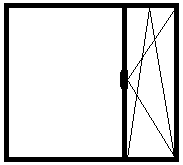 2Фурнитура оконных блоков 3Отлив4Утепленные пластиковые откосы из сэндвич – панелей5Подоконник 6Страна изготовленияЗаказчикМАОУ «СОШ №1»___________________ А.В. ПетряевМ.П.Подрядчик____________________ /___________М.П.